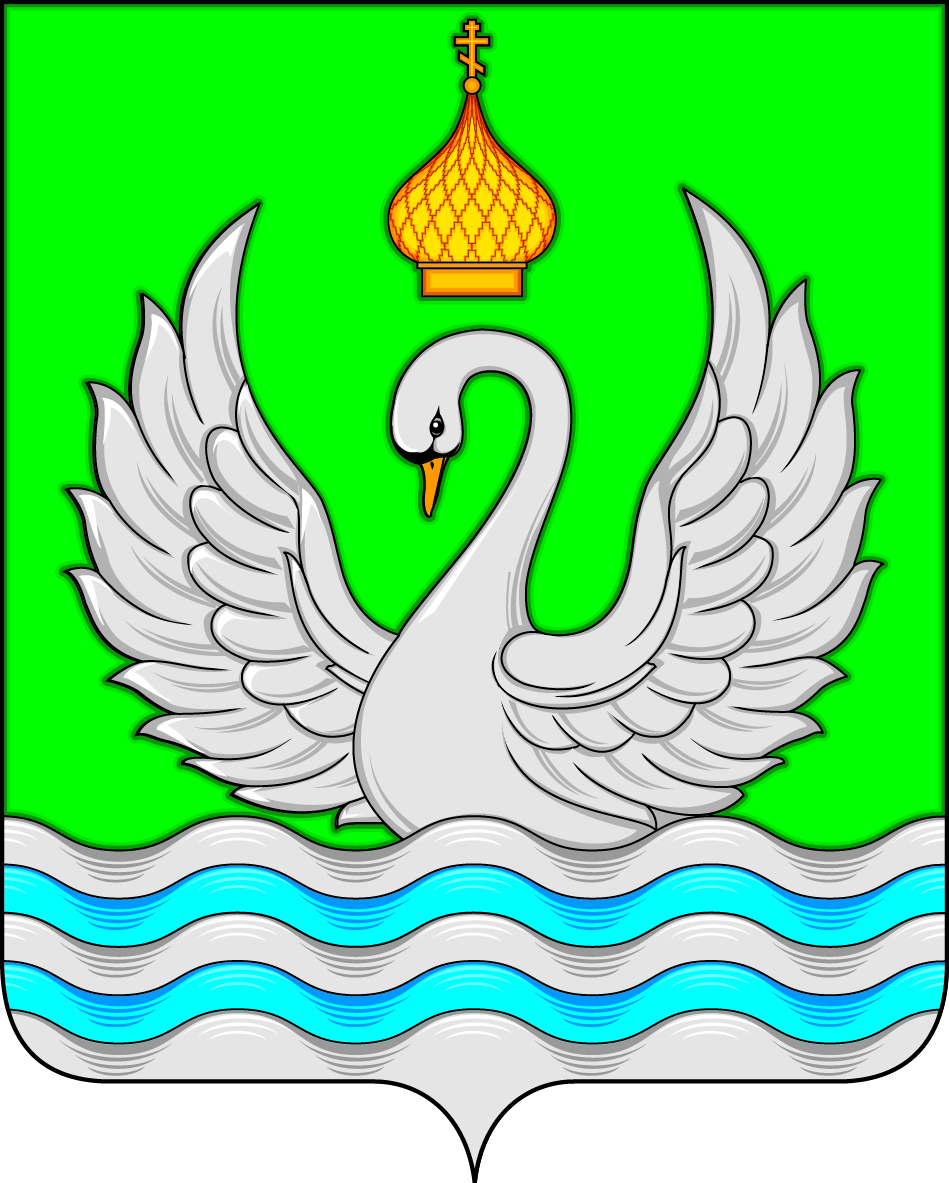 АДМИНИСТРАЦИЯСЕЛЬСКОГО ПОСЕЛЕНИЯ ЛОКОСОВОСургутского муниципального районаХанты-Мансийского автономного округа – ЮгрыПОСТАНОВЛЕНИЕ«03» декабря 2020 года                                                               № 100-нпа                                       с. Локосово 	В соответствии с Федеральным законом от 25 декабря 2008 года № 273-ФЗ «О противодействии коррупции» 1. Утвердить Порядок предотвращения и (или) урегулирования конфликта интересов лицами, замещающими муниципальные должности в органах местного самоуправления муниципального образования сельское поселение Локосово,  согласно приложению. 2.  Признать утратившими силу  постановления администрации сельского поселения Локосово:   -  от 23 марта 2016 года  № 32-нпа «Об утверждении Порядка предотвращения и (или) урегулирования конфликта интересов лицами, замещающими муниципальную должность в муниципальном образовании сельское поселение Локосово»; -   от 12 июля 2016 года № 81-нпа «О внесении   изменений в постановление  администрации  сельского поселения Локосово  от 23.03.2016  № 32-нпа».                                                                                     3.  Постановление вступает в силу после его официального обнародования на официальном сайте муниципального образования сельское поселения Локосово.Глава сельского поселения 							И.В. Романов  Приложение к постановлению администрации сельского поселения Локосово от «03» декабря 2020 № 100-нпа Порядок предотвращения и (или) урегулирования конфликта интересов лицами, замещающими муниципальные должности в органах местного самоуправления муниципального образования сельское поселение Локосово  Раздел 1. Общие положения 1. Порядок предотвращения и (или) урегулирования конфликта интересов лицами, замещающими муниципальные должности в органах местного самоуправления муниципального образования сельское поселение Локосово (далее - Порядок), разработан в соответствии с Федеральным законом от 25 декабря 2008 года № 273-ФЗ «О противодействии коррупции» .2. Под конфликтом интересов понимается ситуация, при которой личная заинтересованность (прямая или косвенная) лица, замещающего муниципальную должность в муниципальном образовании сельское поселение Локосово (далее - муниципальная должность), влияет или может повлиять на надлежащее, объективное и беспристрастное исполнение им должностных обязанностей (осуществление полномочий).3. Под личной заинтересованностью понимается возможность получения доходов в виде денег, иного имущества, в том числе имущественных прав, услуг имущественного характера, результатов выполненных работ или каких-либо выгод (преимуществ) лицом, замещающим муниципальную должность, и (или) состоящими с ним в близком родстве или свойстве лицами (родителями, супругами, детьми, братьями, сестрами, а также братьями, сестрами, родителями, детьми супругов и супругами детей), гражданами или организациями, с которыми лицо, замещающее муниципальную должность, и (или) лица, состоящие с ним в близком родстве или свойстве, связаны имущественными, корпоративными или иными близкими отношениями. Раздел 2. Основные требования к предотвращению и (или) урегулированию конфликта интересов 1. Лицо, замещающее муниципальную должность, обязано сообщать в порядке, установленном нормативными правовыми актами Российской Федерации, о возникновении личной заинтересованности при исполнении должностных обязанностей, которая приводит или может привести к конфликту интересов, а также принимать меры по предотвращению или урегулированию такого конфликта.	 2. Лицо замещающее муниципальную должность, обязано в письменной форме уведомить  Комиссию по соблюдению требований к служебному поведению лиц, замещающих муниципальные должности, и урегулированию конфликта интересов о возникшем конфликте интересов или возможности его возникновения, как только ему станет об этом известно.3. В уведомлении о возникшем конфликте интересов или о возможности его возникновения (далее - уведомление) указывается:- фамилия, имя, отчество лица, замещающего муниципальную должность;- замещаемая муниципальная должность;- информация о ситуации, при которой личная заинтересованность (прямая и косвенная) лица, замещающего муниципальную должность, влияет или может повлиять на надлежащее исполнение им своих должностных обязанностей и при которой возникает или может возникнуть противоречие между личной заинтересованностью лица, замещающего муниципальную должность, и правами и законными интересами граждан, организаций, общества, государства, способное привести к причинению вреда правам и законным интересам граждан, организаций, общества, государства;- информация о личной заинтересованности лица, замещающего муниципальную должность, которая влияет или может повлиять на надлежащее исполнение им должностных обязанностей, о возможности получения доходов в виде денег, ценностей, иного имущества или услуг имущественного характера, иных имущественных прав для себя или для третьих лиц;- дата подачи уведомления;- подпись лица, замещающего муниципальную должность.Уведомление составляется по форме согласно приложению 1  к настоящему Порядку.4. Регистрация уведомлений осуществляется в журнале учёта уведомлений о возникшем конфликте интересов или о возможности его возникновения в день поступления по форме согласно приложению 2  к настоящему Порядку.5. Лицо, замещающее муниципальную должность, которому стало известно о возникновении у подчинённого ему лица, замещающего должность муниципальной службы, личной заинтересованности, которая приводит или может привести к конфликту интересов, обязано принять меры по предотвращению и (или) урегулированию конфликта интересов, стороной которого является подчинённое ему лицо, замещающее должность муниципальной службы.Предотвращение или урегулирование конфликта интересов может состоять в изменении должностного или служебного положения лица, замещающего должность муниципальной службы, являющегося стороной конфликта интересов, вплоть до его отстранения от исполнения должностных (служебных) обязанностей в установленном порядке и (или) в отказе его от выгоды, явившейся причиной возникновения конфликта интересов.6. В случае, если владение лицом, замещающим муниципальную должность, ценными бумагами, акциями (долями участия, паями в уставных (складочных) капиталах организаций) приводит или может привести к конфликту интересов, указанное лицо обязано передать принадлежащие ему ценные бумаги, акции (доли участия, паи в уставных (складочных) капиталах организаций) в доверительное управление в соответствии с гражданским законодательством Российской Федерации.Раздел 3. Порядок рассмотрения уведомления о возникшем конфликте интересов или о возможности его возникновения 	Уведомление лица, замещающего муниципальную должность, рассматривается на заседании Комиссии, которое проводится в порядке, установленном решением Совета депутатов сельского поселения Локосово от 15 сентября 2020 года № 78 «О Комиссии по соблюдению требований к служебному поведению лиц, замещающих муниципальные должности, и урегулированию конфликта интересов».Приложение 1 к ПорядкуПредседателю Комиссии по соблюдению требований к служебному поведению лиц, замещающих муниципальные должности, и урегулированию конфликта интересов_________________________________ (Ф.И.О.) от _______________________________ _________________________________ (Ф.И.О. замещаемая муниципальная должность) УВЕДОМЛЕНИЕ о возникшем конфликте интересов или о возможности его возникновенияВ соответствии с Федеральным законом от 25 декабря 2008 года N 273-ФЗ "О противодействии коррупции"  сообщаю, что:____________________________________________________________________________________________________________________________________________________________________________________________________________(указывается информация в соответствии с пунктом 3 раздела 2 Порядка предотвращения и (или) урегулирования конфликта интересов лицами, замещающими муниципальные должности в органах местного самоуправления муниципального образования сельское поселение Локосово) «___»________ 20____г._______________________ ________________________        (дата)                         (подпись)                 (инициалы и фамилия)Уведомление зарегистрировано в журнале учёта уведомлений о возникшем конфликте интересов или о возможности его возникновения«___»___________ 20__ г. № ________________________________________________________________________          (подпись, должность, Ф.И.О. лица, принявшего уведомление)Приложение 2 к Порядку  Журнал учёта уведомлений о возникшем конфликте интересов или о возможности его возникновения Об утверждении Порядка предотвращения и (или) урегулирования конфликта интересов лицами, замещающими муниципальные должности в органах местного самоуправления муниципального образования сельское поселение Локосово № п/пДата подачи уведомленияФамилия, имя, отчество лица, подавшего уведомлениеНаименование муниципальной должности лица, подавшего уведомлениеФамилия, инициалы, должность, подпись лица, принявшего уведомлениеПримечание